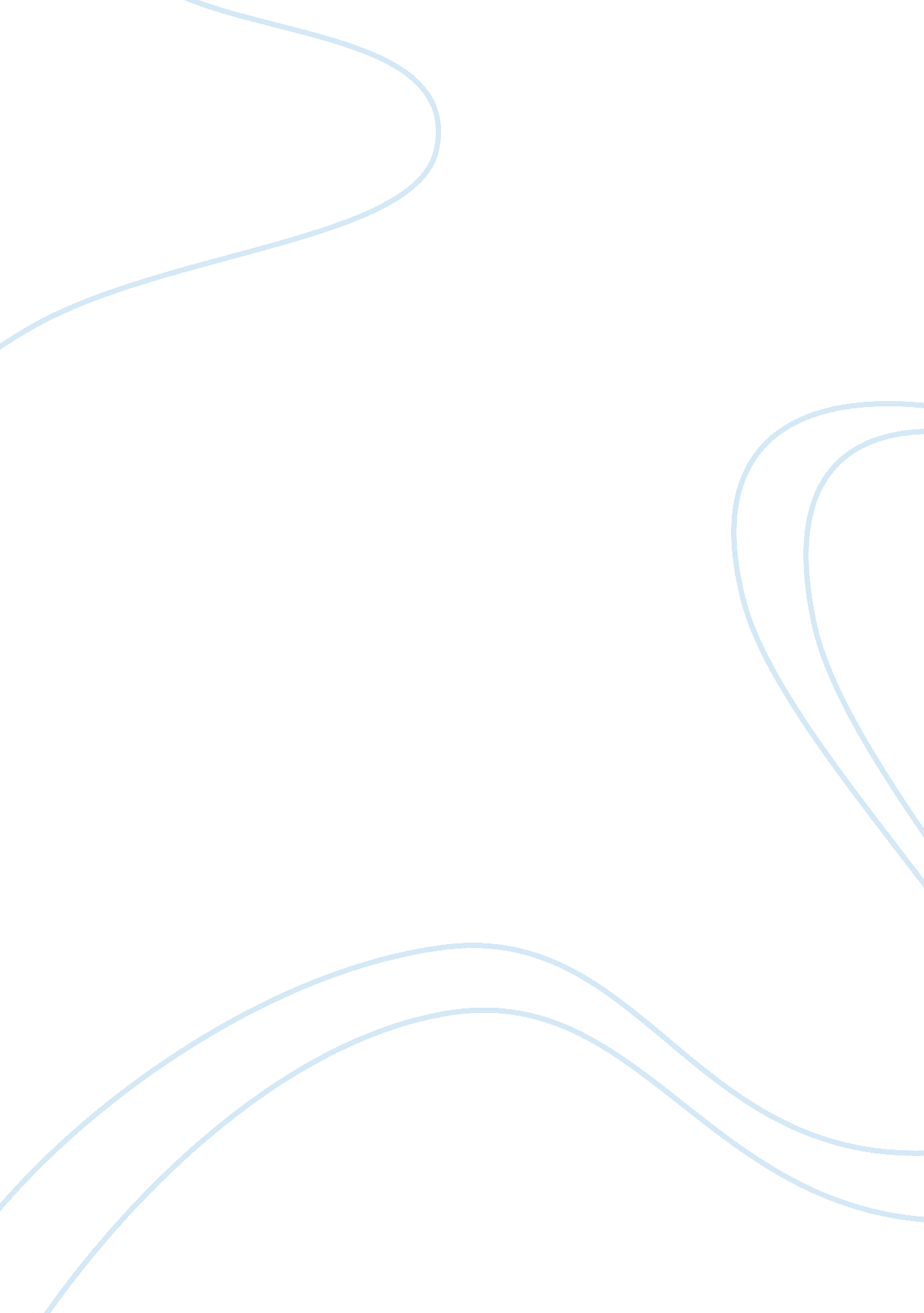 Teenage literature techniques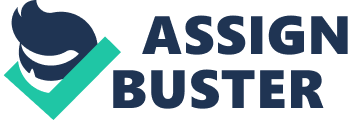 This gets the reader or viewer engaged, being left make predictions. This sense Is achieved with techniques employed by the author or director of a text. Such is the case in Into Thin Air written by Jon Krause and in The Hunger Games directed by Gary Ross Jon Krause constructs the text Into Thin Air to establish a sense of inevitability that a disaster will occur on Mat. Everest. He achieves this with the use of foreshadowing. An example from the text Is when Squeaker's teammates are spending time taking hoots and he says, " nobody suspected that by the end of the day, every minute would matter". This informs us that something bad is going to happen in the near future where time is valuable. This importance of time suggests their lives will be put at risk and survival will become a main focus. Foreshadowing leaves the reader to make predictions while giving them the sense that something will definitely happen, be Inevitable. The application of statistics and descriptive language In Into Thin Alarm contributes to the sense of inevitability that a disaster will occur. He informs us of the deaths on Everest " Everest killed more than 130 people since the British first visited the mountain in 1921" and the dangerous terrain " towering more than 12, 000 feet... Looms as a three-sided pyramid of gleaming ice and dark, striated rock" Texts can be constructed to establish a sense of inevitability of something happening. This gets the reader or viewer engaged, being left make predictions. This sense Is achieved with techniques employed by the author or director of a text. Such Is the case In Into Thin Air written by Jon Krause and in The Hunger Games directed by Gary Ross be inevitable. With techniques employed by the author or director of a text. Such is the case in Into An example from the text is when Squeaker's teammates are spending time taking The application of statistics and descriptive language in Into Thin Air contributes to the reader or viewer engaged, being left make predictions. This sense is achieved looms as a three-sided pyramid of gleaming ice and dark, striated rock" sense is achieved with techniques employed by the author or director of a text. Such 